05.12.2023Специалисты Отделения СФР по Краснодарскому краю провели уроки пенсионной грамотности для более 7,6 тысяч школьников в 2023 годуВ этом году Отделение Социального фонда России по Краснодарскому краю продолжило реализацию программы по повышению пенсионной грамотности учащейся молодежи. О своих пенсионных правах узнали 7660 старшеклассников (9 – 11 классы).На занятиях специалисты фонда в простой и доступной форме рассказали об устройстве пенсионной системы в России, ответили на вопросы о том, какие существуют виды пенсий, каковы условия для их установления и т.д.  «Цель проведения уроков финансовой грамотности среди молодежи - формирование у подрастающего поколения пенсионной культуры, а также понимания личной ответственности за свое пенсионное будущее», - подчеркнула управляющий Отделением Социального фонда России по Краснодарскому краю Татьяна Ткаченко.  Программа по повышению пенсионной грамотности учащейся молодежи реализуется фондом с 2011 года. За это время на уроках и лекциях пенсионной грамотности в крае побывало более 127 тысяч учащихся.Мы в социальных сетях: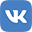 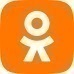 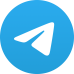 